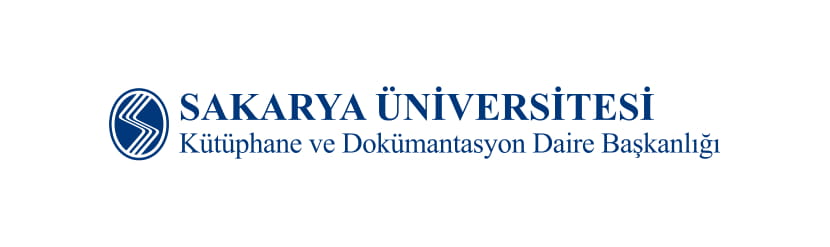 ÇEVRİMİÇİ KÜTÜPHANE KULLANICI EĞİTİMİKatılımcıEğitim TarihiEğitim İçeriğiEğitim Yer ve SaatiTüm Kullanıcılar22.10.2020Kampüs Dışı ErişimTürkçe Veritabanları ve KullanımıE-kitapları indirme seçenekleriGoogle Meet 16.00-17.00https://meet.google.com/krv-qhsk-cqyTüm Kullanıcılar27.10.2020Kampüs Dışı ErişimTürkçe Veritabanları ve KullanımıE-kitapları indirme seçenekleriGoogle Meet 16.00-17.00https://meet.google.com/krv-qhsk-cqyRESMİ TATİLRESMİ TATİLRESMİ TATİLRESMİ TATİLTüm Kullanıcılar04.11.2020Rosetta Stone Dil Eğitimi Veri TabanıGoogle Meet 16.00-17.00https://meet.google.com/krv-qhsk-cqyTüm Kullanıcılar11.11.2020Kampüs Dışı ErişimTürkçe Veri TabanlarıTüm Kaynaklarda AramaVeritabanlarında Gelişmiş Arama Google Meet 16.00-17.00https://meet.google.com/krv-qhsk-cqyTüm Kullanıcılar18.11.2020Literatür Tarama (Tez/makale yazmadan önce yapılması gerekenler!)Google Meet 16.00-17.00https://meet.google.com/krv-qhsk-cqyTüm Kullanıcılar25.11.2020Mendeley – Referans Yönetim AracıGoogle Meet 16.00-17.00https://meet.google.com/krv-qhsk-cqy